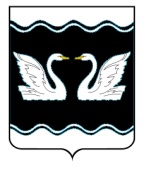 АДМИНИСТРАЦИЯ ПРОЛЕТАРСКОГО СЕЛЬСКОГО ПОСЕЛЕНИЯ КОРЕНОВСКОГО РАЙОНАПОСТАНОВЛЕНИЕот 27.10.2023                                                                                                                             № 174хутор  Бабиче-КореновскийОб утверждении  муниципальной программы «Совершенствование и содержание автомобильных дорог общего пользования местного значения на территории Пролетарского сельского поселения Кореновского района» на 2024-2026 годы В соответствии с Федеральным законом от 06 октября 2003 года                         № 131-ФЗ «Об общих принципах организации местного самоуправления в Российской Федерации», постановлением администрации Пролетарского сельского поселения Кореновского района от 23 июня 2015 года №131  «Об утверждении Порядка принятия решения о разработке, формировании, реализации и оценке эффективности реализации  муниципальных программ Пролетарского сельского поселения Кореновского района», администрация Пролетарского сельского поселения Кореновского района п о с т а н о в л я е т:1. Утвердить муниципальную программу «Совершенствование и содержание автомобильных дорог общего пользования местного значения на территории Пролетарского сельского поселения Кореновского района» на 2024-2026 годы (прилагается).	2. Общему отделу администрации  Пролетарского сельского поселения Кореновского района (Демченко) обнародовать настоящее постановление в установленных местах и разместить  на официальном сайте администрации Пролетарского сельского поселения Кореновского района в информационно-телекоммуникационной сети «Интернет».3. Постановление вступает в силу со дня его подписания, но не ранее 1 января 2024 года.Исполняющий обязанности главыПролетарского сельского поселения Кореновского района                                                                         О.И. ЦапулинаЛИСТ СОГЛАСОВАНИЯпроекта постановления администрации Пролетарского сельского поселения Кореновского района от  27  октября  2023 № 174  «Об утверждении  муниципальной программы «Совершенствование и содержание автомобильных дорог общего пользования местного значения на территории Пролетарского сельского поселения Кореновского района» на 2024-2026 годыПроект подготовлен и внесён:Общим отделомадминистрации Пролетарскогосельского поселенияКореновского районаВедущий специалист общего отдела                                       Г.А. ФедоренкоПроект согласован:Начальник общего отдела администрации Пролетарскогосельского поселенияКореновского района                                                                       Л.В. Демченко1.Характеристика  текущего  состояния и прогноз развитиясоответствующей сферы реализации муниципальной программы 
	Автомобильными дорогами общего пользования местного значения поселения являются автомобильные дороги общего пользования в границах населенных пунктов поселений, за исключением автомобильных дорог общего пользования регионального или межмуниципального значения, отнесенных к таковым, согласно классификации автомобильных дорог в РФ.	Повышение уровня качества проживания граждан является необходимым условием для стабилизации и подъема экономики.	Повышение уровня благоустройства территории стимулирует позитивные тенденции в социально-экономическом развитии поселения и, как следствие, повышение качества жизни населения.	Имеющиеся автомобильные дороги общего пользования, дворовые территории и проезды к ним, расположенные на территории поселения, не обеспечивают растущие потребности и не удовлетворяют современным требованиям, предъявляемым к их качеству, а уровень износа продолжает увеличиваться.	Финансово-экономические механизмы, обеспечивающие восстановление, ремонт существующих объектов транспортной инфраструктуры, а также строительство новых, недостаточно эффективны, так как решение проблемы требует комплексного подхода.	Помимо указанных общих проблем, имеются также специфические, влияющие на уровень социально-экономического развития территории:- повышенный уровень эксплуатационных нагрузок на объекты транспортной инфраструктуры;- развитие дорожной сети и обеспеченность жилых домов и общественных зданий парковками не соответствует темпам автомобилизации;- отсутствие необходимого количества тротуаров;- необходимость обеспечения повышенных требований к эстетическому и архитектурному облику поселения;- не обеспечен доступ по автодорогам с твердым покрытием к местам перспективной застройки под жилищное строительство.	Отрицательные тенденции в динамике изменения уровня благоустройства территорий обусловлены высоким уровнем физического, морального и экономического износа дорожного покрытия. На сегодняшний момент износ дорожного покрытия достигает 70%.	Существующее состояние транспортной инфраструктуры не отвечает техническим требованиям и иным нормативным актам, что является причиной:- снижения уровня безопасности движения;- снижения уровня комфортности проживания.	Ремонт и реконструкция имеющихся и создание новых объектов транспортной инфраструктуры в сложившихся условиях является ключевой задачей органов местного самоуправления. Без реализации неотложных мер нельзя добиться эффективного обслуживания экономики и населения, а также обеспечить в полной мере безопасность жизнедеятельности и охрану окружающей среды.	Таким образом, проблема низкого уровня развития транспортной инфраструктуры поселения представляет собой широкий круг взаимосвязанных технических, экономических и организационных вопросов, решение которых должно опираться на последние достижения в данной области и учитывать:- соответствие уровня развития транспортной инфраструктуры общим направлениям социально-экономического развития;- опережающее развитие системы автомобильных и пешеходных дорог по сравнению с другими отраслями экономики, что позволит снять ограничения, накладываемые требованиями к коммуникациям в области производства и реализации товаров и услуг населению и социальной сфере.	Для проведения комплекса работ по восстановлению транспортно-эксплуатационных характеристик дорог и поддержанию надлежащего технического состояния дорог, наиболее целесообразным является применение программно-целевого метода. 
	Для решения существующих проблем разработана муниципальная программа «Совершенствование и содержание автомобильных дорог общего пользования местного значения на территории Пролетарского сельского поселения Кореновского района» на 2024-2026 гг., финансирование которой будет осуществляться за счет средств бюджета Пролетарского сельского поселения Кореновского района.	Программа разработана на основании Федерального закона от 06 октября 2003 года № 131-ФЗ «Об общих принципах организации местного самоуправления в Российской Федерации» и конкретизирует целевые критерии совершенствования, модернизации, ремонта улично-дорожной сети и развития автомобильных дорог Пролетарского сельского поселения Кореновского района на 2024-2026 гг. Программа полностью соответствует приоритетам социально-экономического развития муниципального образования на среднесрочную перспективу. 	Муниципальная программа «Совершенствование и содержание автомобильных дорог общего пользования местного значения на территории Пролетарского сельского поселения Кореновского района» будет корректироваться по мере необходимости.	Реализация Программы направлена на достижение следующих результатов:- создание условий для улучшения качества жизни населения;- осуществление мероприятий по обеспечению безопасности жизнедеятельности и сохранения окружающей среды;- развитие положительных тенденций в создании благоприятной среды жизнедеятельности;- повышение степени удовлетворенности населения уровнем благоустройства;- улучшение технического состояния отдельных объектов благоустройства;- улучшение санитарного и экологического состояния поселения;- повышение уровня эстетики поселения.	Реализация Программы позволит в части проведения профилактических и упреждающих мероприятий в области безопасности дорожного движения повысить уровень культуры и знаний участников дорожного движения. 2. Цели, задачи и целевые показатели, конкретные сроки и этапы реализации  муниципальной программыОсновными целями Программы являются:– содействие экономическому росту, укрепление единого экономического пространства, удовлетворение потребности населения и государства в перевозках по автомобильным дорогам общего пользования на территории Пролетарского сельского поселения Кореновского района, улучшение их транспортно-эксплуатационного состояния, повышение безопасности дорожного движения, создание необходимых условий для реализации конституционных прав населения Пролетарского сельского поселения Кореновского района.Основными Задачами Программы являются:- обеспечение сохранности сети автомобильных дорог общего пользования муниципального значения, приоритетное выполнение на них работ по содержанию и ремонту в целях доведения их транспортно-эксплуатационного состояния до нормативных требований;- повышение технического уровня существующих автомобильных дорог общего пользования муниципального значения, увеличение их пропускной способности;- соединение населенных пунктов дорогами с твердым покрытием;- повышение безопасности движения автотранспортных потоков за счет увеличения комплекса работ по содержанию автомобильных дорог общего пользования муниципального значения, устранения очагов аварийности, ликвидации и профилактики возникновения опасных участков на сети автомобильных дорог, снижения негативных воздействий автомобильного транспорта и автомобильных дорог на состояние окружающей среды;- улучшению транспортных связей между населенными пунктами Пролетарского сельского поселения Кореновского района;- повышение уровня доступности транспортных услуг и сети автомобильных дорог общего пользования муниципального значения для населения и хозяйствующих субъектов, а также содействие росту мобильности населения за счет формирования единой сети автомобильных дорог муниципального значения;- повышение безопасности дорожного движения за счет профилактических и упреждающих мероприятий, направленных на повышение уровня культуры и знаний участников дорожного движения.Этапы не выделены. Срок реализации программы 2024-2026 годы.ЦЕЛИ, ЗАДАЧИ И ЦЕЛЕВЫЕ ПОКАЗАТЕЛИ МУНИЦИПАЛЬНОЙ ПРОГРАММЫ«Совершенствование и содержание автомобильных дорог общего пользования местного значения на территории Пролетарского сельского поселения Кореновского района» на 2024-2026 годы3. ПЕРЕЧЕНЬ ОСНОВНЫХ МЕРОПРИЯТИЙ МУНИЦИПАЛЬНОЙ ПРОГРАММЫ«Совершенствование и содержание автомобильных дорог общего пользования местного значения на территории Пролетарского сельского поселения Кореновского района» на 2024-2026 годы4. Обоснование ресурсного обеспечения муниципальной программы Объемы и источники финансирования Программы определяются Перечнем мероприятий Программы. Предполагаемая сумма финансирования мероприятий Программы составляет на 2024-2026 годы – 6033,6 тыс. рублей.Финансирование мероприятий Программы осуществляется согласно выделенным средствам из бюджета поселения.Объемы и источники финансирования муниципальной программы5. Методика оценки эффективности реализации муниципальной программы  5.1. Оценка  эффективности  реализации  муниципальной  программы производится  ежегодно.  Результаты  оценки  эффективности  реализации муниципальной   программы  представляются  в  составе  ежегодного  доклада  о ходе  реализации  муниципальной  программы  ответственного  исполнителя муниципальной  программы  о  ходе  ее реализации и об оценке эффективности. 	5.2. Оценка  эффективности  реализации  муниципальной  программы осуществляется в два этапа. 	5.2.1. На первом этапе осуществляется оценка эффективности реализации основных мероприятий, и включает в себя: 	оценку степени реализации мероприятий и достижения ожидаемых непосредственных результатов их реализации; 	оценку степени соответствия запланированному уровню расходов; 	оценку эффективности использования средств местного обюджета; 	оценку  степени  достижения  целей  и  решения  задач  основных  мероприятий,  входящих  в муниципальную программу (далее – оценка  степени реализации подпрограммы; 	5.2.2. На втором этапе осуществляется оценка эффективности реализации муниципальной  программы,  включая  оценку  степени  достижения  целей  и решения задач муниципальной программы. 6. Механизм реализации муниципальной программы и контроль за ее выполнением   Реализации Программы, форма и сроки представления отчетности об исполнении Программы осуществляются в соответствии с постановлением администрацией Пролетарского сельского поселения Кореновского района  от  23 июня 2015 года №131  «Об утверждении Порядка принятия решения о разработке, формировании, реализации и оценке эффективности  реализации  муниципальных программ Пролетарского сельского поселения Кореновского района».Текущее управление муниципальной программой осуществляет ответственный исполнитель, который:обеспечивает разработку муниципальной программы, её согласование с соисполнителями, участниками муниципальной программы;формирует структуру муниципальной программы и перечень соисполнителей, участников муниципальной программы;организует реализацию муниципальной программы, координацию деятельности соисполнителей, участников муниципальной программы;принимает решение о внесении в установленном порядке изменений в муниципальную программу;несет ответственность за достижение целевых показателей муниципальной программы;осуществляет подготовку предложений по объемам и источникам финансирования реализации муниципальной программы на основании предложений соисполнителей, участников муниципальной программы;разрабатывает формы отчетности для соисполнителей и участников муниципальной программы, необходимые для проведения мониторинга реализации муниципальной программы, устанавливает сроки их предоставления;осуществляет мониторинг и анализ отчетности, представляемой соисполнителями и участниками муниципальной программы;ежегодно проводит оценку эффективности реализации  муниципальной программы;готовит ежегодный доклад о ходе реализации муниципальной программы и оценке эффективности её реализации (далее – доклад о ходе реализации муниципальной программы);организует информационную и разъяснительную работу, направленную на освещение целей и задач муниципальной программы в печатных средствах массовой информации, на официальном сайте в информационно-телекоммуникационной сети Интернет;размещает информацию о ходе реализации и достигнутых результатах муниципальной программы на официальном сайте в информационно-телекоммуникационной сети Интернет;осуществляет иные полномочия, установленные муниципальной программой.В целях осуществления текущего контроля реализации мероприятий муниципальной программы ответственный исполнитель программы ежеквартально до 25-го числа месяца, следующего за отчетным периодом,  представляет в финансовый отдел администрации Пролетарского сельского поселения Кореновского района, отчет об объемах и источниках финансирования программы в разрезе мероприятий согласно приложения  № 7.Ответственный исполнитель ежегодно, до 1 марта года, следующего за отчетным годом, направляет в финансовый отдел администрации Пролетарского сельского поселения Кореновского района доклад о ходе реализации муниципальной программы на бумажных и электронных носителях.Соисполнители и участники муниципальной программы в пределах своей компетенции ежегодно в сроки, установленные ответственным исполнителем, предоставляют ему в рамках компетенции информацию, необходимую для формирования доклада о ходе реализации муниципальной программы.Доклад о ходе реализации муниципальной программы должен содержать:сведения о фактических объемах финансирования муниципальной программы и основных мероприятий в разрезе источников финансирования и главных распорядителей (распорядителей) средств краевого бюджета;сведения о фактическом выполнении основных мероприятий с указанием причин их невыполнения или неполного выполнения;сведения о соответствии фактически достигнутых целевых показателей реализации муниципальной программы и основных мероприятий плановым показателям, установленным муниципальной программой;оценку эффективности реализации муниципальной программы.К докладу о ходе реализации муниципальной  программы  прилагаются отчеты об исполнении целевых показателей муниципальной программы и основных мероприятий, сводных показателей муниципальных заданий на оказание муниципальных услуг (выполнение работ) муниципальными учреждениями в сфере реализации муниципальной программы (при наличии).В случае расхождений между плановыми и  фактическими  значениями объемов финансирования и целевых показателей ответственным исполнителем проводится анализ факторов и указываются в докладе о ходе реализации муниципальной программы причины, повлиявшие на такие расхождения.По муниципальной программе, срок реализации которой  завершился  в отчетном году, ответственный исполнитель представляет в финансовый отдел администрации Пролетарского сельского поселения Кореновского района доклад о результатах её выполнения, включая оценку эффективности реализации муниципальной программы за истекший год и весь период реализации муниципальной программы.При реализации мероприятия муниципальной программы ответственный исполнитель, соисполнитель, участник муниципальной программы, может выступать муниципальным заказчиком мероприятия или ответственным за выполнение мероприятия.Муниципальный заказчик мероприятия: заключает муниципальные контракты в установленном законодательством порядке согласно Федеральному закону от 5 апреля 2013 года № 44-ФЗ «О контрактной системе в сфере закупок товаров, работ, услуг для обеспечения государственных и муниципальных нужд»;обеспечивает результативность, адресность и целевой характер использования бюджетных средств в соответствии с утвержденными ему бюджетными ассигнованиями и лимитами бюджетных обязательств;проводит анализ выполнения мероприятия;несет ответственность за нецелевое и неэффективное использование выделенных в его распоряжение бюджетных средств;определяет балансодержателя объектов капитального строительства в установленном законодательством порядке по мероприятию инвестиционного характера (строительство, реконструкция);осуществляет согласование с ответственным исполнителем (соисполнителем) возможных сроков выполнения мероприятия, предложений по объемам и источникам финансирования;разрабатывает детальный план-график реализации мероприятия подпрограммы (основного мероприятия). В сроки, установленные ответственным исполнителем (соисполнителем), представляет ему утвержденный детальный план-график (изменения в детальный план-график) реализации мероприятия, а также сведения о выполнении детального плана-графика;формирует бюджетные заявки на финансирование мероприятия подпрограммы (основного мероприятия), а также осуществляет иные полномочия, установленные муниципальной   программой  (подпрограммой). Ответственный за выполнение мероприятия:заключает соглашения с получателями субсидий, субвенций и иных межбюджетных трансфертов   в установленном   законодательством порядке;обеспечивает соблюдение получателями субсидий и субвенций условий, целей и порядка, установленных при их предоставлении;ежемесячно представляет отчетность ответственному исполнителю (соисполнителю) о результатах выполнения мероприятия подпрограммы (основного мероприятия);разрабатывает детальный план-график реализации мероприятия подпрограммы (основного мероприятия). В сроки, установленные ответственным исполнителем (соисполнителем), представляет ему утвержденный детальный план-график (изменения в детальный план-график) реализации мероприятия, а также сведения о выполнении детального плана-графика;осуществляет иные полномочия, установленные муниципальной программой (подпрограммой).Исполняющий обязанности главыПролетарского сельского поселения Кореновского района                                                                         О.И. ЦапулинаПриложениек постановлениюадминистрацииПролетарского сельского	поселенияКореновского районаот 27.10.2023 № 174 Приложениек постановлениюадминистрацииПролетарского сельского	поселенияКореновского районаот 27.10.2023 № 174 ПАСПОРТ
муниципальной программы Пролетарского сельского поселения Кореновского района«Совершенствование и содержание автомобильных дорог общего пользования местного значения на территории Пролетарского сельского поселения Кореновского района» на 2024-2026 годыПАСПОРТ
муниципальной программы Пролетарского сельского поселения Кореновского района«Совершенствование и содержание автомобильных дорог общего пользования местного значения на территории Пролетарского сельского поселения Кореновского района» на 2024-2026 годыПАСПОРТ
муниципальной программы Пролетарского сельского поселения Кореновского района«Совершенствование и содержание автомобильных дорог общего пользования местного значения на территории Пролетарского сельского поселения Кореновского района» на 2024-2026 годыПАСПОРТ
муниципальной программы Пролетарского сельского поселения Кореновского района«Совершенствование и содержание автомобильных дорог общего пользования местного значения на территории Пролетарского сельского поселения Кореновского района» на 2024-2026 годыПАСПОРТ
муниципальной программы Пролетарского сельского поселения Кореновского района«Совершенствование и содержание автомобильных дорог общего пользования местного значения на территории Пролетарского сельского поселения Кореновского района» на 2024-2026 годыПАСПОРТ
муниципальной программы Пролетарского сельского поселения Кореновского района«Совершенствование и содержание автомобильных дорог общего пользования местного значения на территории Пролетарского сельского поселения Кореновского района» на 2024-2026 годыКоординатор муниципальной программыКоординатор муниципальной программыКоординатор муниципальной программыКоординатор муниципальной программыАдминистрация Пролетарского сельского поселения Кореновского районаАдминистрация Пролетарского сельского поселения Кореновского районаКоординаторы подпрограмм муниципальной программыКоординаторы подпрограмм муниципальной программыКоординаторы подпрограмм муниципальной программыКоординаторы подпрограмм муниципальной программыНе предусмотреныНе предусмотреныУчастники муниципальной программыУчастники муниципальной программыУчастники муниципальной программыУчастники муниципальной программыАдминистрация Пролетарского сельского поселения Кореновского районаАдминистрация Пролетарского сельского поселения Кореновского районаПодпрограммы муниципальной программыПодпрограммы муниципальной программыПодпрограммы муниципальной программыПодпрограммы муниципальной программыНе предусмотреныНе предусмотреныВедомственные целевые программыВедомственные целевые программыВедомственные целевые программыВедомственные целевые программыНе предусмотреныНе предусмотреныЦели муниципальной программыЦели муниципальной программыЦели муниципальной программыЦели муниципальной программыЦели:– содействие экономическому росту, укрепление единого экономического пространства, удовлетворение потребности населения и государства в перевозках по автомобильным дорогам общего пользования на территории Пролетарского сельского поселения Кореновского района, улучшение их транспортно-эксплуатационного состояния, повышение безопасности дорожного движения, создание необходимых условий для реализации конституционных прав населения Пролетарского сельского поселения Кореновского района.Цели:– содействие экономическому росту, укрепление единого экономического пространства, удовлетворение потребности населения и государства в перевозках по автомобильным дорогам общего пользования на территории Пролетарского сельского поселения Кореновского района, улучшение их транспортно-эксплуатационного состояния, повышение безопасности дорожного движения, создание необходимых условий для реализации конституционных прав населения Пролетарского сельского поселения Кореновского района.Задачи муниципальной программыЗадачи муниципальной программыЗадачи муниципальной программыЗадачи муниципальной программыЗадачи:- обеспечение сохранности сети автомобильных дорог общего пользования муниципального значения, приоритетное выполнение на них работ по содержанию и ремонту в целях доведения их транспортно-эксплуатационного состояния до нормативных требований;- повышение технического уровня существующих автомобильных дорог общего пользования муниципального значения, увеличение их пропускной способности;- соединение населенных пунктов дорогами с твердым покрытием;- повышение безопасности движения автотранспортных потоков за счет увеличения комплекса работ по содержанию автомобильных дорог общего пользования муниципального значения, устранения очагов аварийности, ликвидации и профилактики возникновения опасных участков на сети автомобильных дорог, снижения негативных воздействий автомобильного транспорта и автомобильных дорог на состояние окружающей среды;- улучшению транспортных связей между населенными пунктами Пролетарского сельского поселения Кореновского района;- повышение уровня доступности транспортных услуг и сети автомобильных дорог общего пользования муниципального значения для населения и хозяйствующих субъектов, а также содействие росту мобильности населения за счет формирования единой сети автомобильных дорог муниципального значения;- повышение безопасности дорожного движения за счет профилактических и упреждающих мероприятий, направленных на повышение уровня культуры и знаний участников дорожного движения.Задачи:- обеспечение сохранности сети автомобильных дорог общего пользования муниципального значения, приоритетное выполнение на них работ по содержанию и ремонту в целях доведения их транспортно-эксплуатационного состояния до нормативных требований;- повышение технического уровня существующих автомобильных дорог общего пользования муниципального значения, увеличение их пропускной способности;- соединение населенных пунктов дорогами с твердым покрытием;- повышение безопасности движения автотранспортных потоков за счет увеличения комплекса работ по содержанию автомобильных дорог общего пользования муниципального значения, устранения очагов аварийности, ликвидации и профилактики возникновения опасных участков на сети автомобильных дорог, снижения негативных воздействий автомобильного транспорта и автомобильных дорог на состояние окружающей среды;- улучшению транспортных связей между населенными пунктами Пролетарского сельского поселения Кореновского района;- повышение уровня доступности транспортных услуг и сети автомобильных дорог общего пользования муниципального значения для населения и хозяйствующих субъектов, а также содействие росту мобильности населения за счет формирования единой сети автомобильных дорог муниципального значения;- повышение безопасности дорожного движения за счет профилактических и упреждающих мероприятий, направленных на повышение уровня культуры и знаний участников дорожного движения.Перечень целевых показателей муниципальнойпрограммыПеречень целевых показателей муниципальнойпрограммыПеречень целевых показателей муниципальнойпрограммыПеречень целевых показателей муниципальнойпрограммы1.Доля протяженности автомобильных дорог общего пользования местного значения, не отвечающих нормативным требованиям, в общей протяженности автомобильных дорог общего пользования местного значения2.Снижение роста  уровня аварийности на дорогах Пролетарского сельского поселения Кореновского района;3.Обустройство автомобильных дорог местного значения в целях повышения безопасности дорожного движения1.Доля протяженности автомобильных дорог общего пользования местного значения, не отвечающих нормативным требованиям, в общей протяженности автомобильных дорог общего пользования местного значения2.Снижение роста  уровня аварийности на дорогах Пролетарского сельского поселения Кореновского района;3.Обустройство автомобильных дорог местного значения в целях повышения безопасности дорожного движенияЭтапы и сроки реализации муниципальной программыЭтапы и сроки реализации муниципальной программыЭтапы и сроки реализации муниципальной программыЭтапы и сроки реализации муниципальной программыЭтапы не выделены. Срок реализации 2024-2026 годыЭтапы не выделены. Срок реализации 2024-2026 годыОбъемы бюджетных ассигнований муниципальной программыОбъемы бюджетных ассигнований муниципальной программыОбъемы бюджетных ассигнований муниципальной программыОбъемы бюджетных ассигнований муниципальной программыОбщий объем финансирования Программы за счет средств бюджета Пролетарского сельского поселения Кореновского района- 6033,6 тыс. руб. в том. числе  на 2024 год составляет 2907,4 тыс. руб.; на 2025 год составляет 3126,2 тыс. руб.; на 2026 год 0,0 тыс. руб.Общий объем финансирования Программы за счет средств бюджета Пролетарского сельского поселения Кореновского района- 6033,6 тыс. руб. в том. числе  на 2024 год составляет 2907,4 тыс. руб.; на 2025 год составляет 3126,2 тыс. руб.; на 2026 год 0,0 тыс. руб.Контроль за выполнением муниципальной программыКонтроль за выполнением муниципальной программыКонтроль за выполнением муниципальной программыКонтроль за выполнением муниципальной программыКонтроль за исполнением мероприятий Программы осуществляет Глава  Пролетарского сельского поселения Кореновского районаКонтроль за исполнением мероприятий Программы осуществляет Глава  Пролетарского сельского поселения Кореновского района№ п/пНаименование целевого показателя Ед. изм.Статус 1Значение показателейЗначение показателейЗначение показателейЗначение показателейЗначение показателей№ п/пНаименование целевого показателя Ед. изм.Статус 12024 год2025 год2026 год--1234567891Муниципальная программа «Совершенствование и содержание автомобильных дорог общего пользования местного значения на территории Пролетарского сельского поселения Кореновского района» на 2024-2026 годы»Муниципальная программа «Совершенствование и содержание автомобильных дорог общего пользования местного значения на территории Пролетарского сельского поселения Кореновского района» на 2024-2026 годы»Муниципальная программа «Совершенствование и содержание автомобильных дорог общего пользования местного значения на территории Пролетарского сельского поселения Кореновского района» на 2024-2026 годы»Муниципальная программа «Совершенствование и содержание автомобильных дорог общего пользования местного значения на территории Пролетарского сельского поселения Кореновского района» на 2024-2026 годы»Муниципальная программа «Совершенствование и содержание автомобильных дорог общего пользования местного значения на территории Пролетарского сельского поселения Кореновского района» на 2024-2026 годы»Муниципальная программа «Совершенствование и содержание автомобильных дорог общего пользования местного значения на территории Пролетарского сельского поселения Кореновского района» на 2024-2026 годы»Муниципальная программа «Совершенствование и содержание автомобильных дорог общего пользования местного значения на территории Пролетарского сельского поселения Кореновского района» на 2024-2026 годы»Муниципальная программа «Совершенствование и содержание автомобильных дорог общего пользования местного значения на территории Пролетарского сельского поселения Кореновского района» на 2024-2026 годы»1.1Доля протяженности автомобильных дорог общего пользования местного значения, не отвечающих нормативным требованиям, в общей протяженности автомобильных дорог общего пользования местного значения%37050401.2Снижение роста  уровня аварийности на дорогах Пролетарского сельского поселения Кореновского района.ед.30001.3Обустройство автомобильных дорог местного значения в целях повышения безопасности дорожного движенияед.3111№ п/пНаименование мероприятияСтатус1Источники финансированияОбъем финансирования, всего (тыс. руб.) В том числе по годам В том числе по годам В том числе по годам В том числе по годам В том числе по годам В том числе по годамНепосредственный результат реализации мероприятийНепосредственный результат реализации мероприятийМуниципальный  заказчик мероприятия, ответственный за выполнение мероприятий и  получатель субсидий (субвенция, иных межбюджетных трансфертов)№ п/пНаименование мероприятияСтатус1Источники финансированияОбъем финансирования, всего (тыс. руб.)2024 (II-IVкв. Июнь, июль, август, сентябрь)2024 (II-IVкв. Июнь, июль, август, сентябрь)2025(II-IVкв. Июнь, июль, август, сентябрь)2025(II-IVкв. Июнь, июль, август, сентябрь)2026(II-IVкв. Июнь, июль, август, сентябрь)2026(II-IVкв. Июнь, июль, август, сентябрь)Непосредственный результат реализации мероприятийНепосредственный результат реализации мероприятийМуниципальный  заказчик мероприятия, ответственный за выполнение мероприятий и  получатель субсидий (субвенция, иных межбюджетных трансфертов)1234566778899101.Цель-повышение транспортно-эксплуатационного состояния сети автомобильных дорог Пролетарского сельского поселения Кореновского района и создание условий для комфортного проживания граждан. -повышение транспортно-эксплуатационного состояния сети автомобильных дорог Пролетарского сельского поселения Кореновского района и создание условий для комфортного проживания граждан. -повышение транспортно-эксплуатационного состояния сети автомобильных дорог Пролетарского сельского поселения Кореновского района и создание условий для комфортного проживания граждан. -повышение транспортно-эксплуатационного состояния сети автомобильных дорог Пролетарского сельского поселения Кореновского района и создание условий для комфортного проживания граждан. -повышение транспортно-эксплуатационного состояния сети автомобильных дорог Пролетарского сельского поселения Кореновского района и создание условий для комфортного проживания граждан. -повышение транспортно-эксплуатационного состояния сети автомобильных дорог Пролетарского сельского поселения Кореновского района и создание условий для комфортного проживания граждан. -повышение транспортно-эксплуатационного состояния сети автомобильных дорог Пролетарского сельского поселения Кореновского района и создание условий для комфортного проживания граждан. -повышение транспортно-эксплуатационного состояния сети автомобильных дорог Пролетарского сельского поселения Кореновского района и создание условий для комфортного проживания граждан. -повышение транспортно-эксплуатационного состояния сети автомобильных дорог Пролетарского сельского поселения Кореновского района и создание условий для комфортного проживания граждан. -повышение транспортно-эксплуатационного состояния сети автомобильных дорог Пролетарского сельского поселения Кореновского района и создание условий для комфортного проживания граждан. -повышение транспортно-эксплуатационного состояния сети автомобильных дорог Пролетарского сельского поселения Кореновского района и создание условий для комфортного проживания граждан.      1.1Задача- выполнение мероприятий по капитальному ремонту и ремонту автомобильных дорог Пролетарского сельского поселения Кореновского района;-обеспечение устойчивого функционирования автомобильных дорог Пролетарского сельского поселения Кореновского района.- выполнение мероприятий по капитальному ремонту и ремонту автомобильных дорог Пролетарского сельского поселения Кореновского района;-обеспечение устойчивого функционирования автомобильных дорог Пролетарского сельского поселения Кореновского района.- выполнение мероприятий по капитальному ремонту и ремонту автомобильных дорог Пролетарского сельского поселения Кореновского района;-обеспечение устойчивого функционирования автомобильных дорог Пролетарского сельского поселения Кореновского района.- выполнение мероприятий по капитальному ремонту и ремонту автомобильных дорог Пролетарского сельского поселения Кореновского района;-обеспечение устойчивого функционирования автомобильных дорог Пролетарского сельского поселения Кореновского района.- выполнение мероприятий по капитальному ремонту и ремонту автомобильных дорог Пролетарского сельского поселения Кореновского района;-обеспечение устойчивого функционирования автомобильных дорог Пролетарского сельского поселения Кореновского района.- выполнение мероприятий по капитальному ремонту и ремонту автомобильных дорог Пролетарского сельского поселения Кореновского района;-обеспечение устойчивого функционирования автомобильных дорог Пролетарского сельского поселения Кореновского района.- выполнение мероприятий по капитальному ремонту и ремонту автомобильных дорог Пролетарского сельского поселения Кореновского района;-обеспечение устойчивого функционирования автомобильных дорог Пролетарского сельского поселения Кореновского района.- выполнение мероприятий по капитальному ремонту и ремонту автомобильных дорог Пролетарского сельского поселения Кореновского района;-обеспечение устойчивого функционирования автомобильных дорог Пролетарского сельского поселения Кореновского района.- выполнение мероприятий по капитальному ремонту и ремонту автомобильных дорог Пролетарского сельского поселения Кореновского района;-обеспечение устойчивого функционирования автомобильных дорог Пролетарского сельского поселения Кореновского района.- выполнение мероприятий по капитальному ремонту и ремонту автомобильных дорог Пролетарского сельского поселения Кореновского района;-обеспечение устойчивого функционирования автомобильных дорог Пролетарского сельского поселения Кореновского района.- выполнение мероприятий по капитальному ремонту и ремонту автомобильных дорог Пролетарского сельского поселения Кореновского района;-обеспечение устойчивого функционирования автомобильных дорог Пролетарского сельского поселения Кореновского района.    1.1.1.Капитальный ремонт, ремонт и содержание автомобильных дорог общего пользования местного значения на территории Пролетарского сельского поселения Кореновского районаВсего3526,31628,41897,91897,90,00,0Приведение в нормативное состояние дорог поселенияПриведение в нормативное состояние дорог поселенияАдминистрация Пролетарского сельского поселения Кореновского районаАдминистрация Пролетарского сельского поселения Кореновского района    1.1.1.Капитальный ремонт, ремонт и содержание автомобильных дорог общего пользования местного значения на территории Пролетарского сельского поселения Кореновского районаКраевойбюджет0,00,00,00,00,00,0Приведение в нормативное состояние дорог поселенияПриведение в нормативное состояние дорог поселенияАдминистрация Пролетарского сельского поселения Кореновского районаАдминистрация Пролетарского сельского поселения Кореновского района    1.1.1.Капитальный ремонт, ремонт и содержание автомобильных дорог общего пользования местного значения на территории Пролетарского сельского поселения Кореновского районаФедеральный бюджет0,00,00,00,00,00,0Приведение в нормативное состояние дорог поселенияПриведение в нормативное состояние дорог поселенияАдминистрация Пролетарского сельского поселения Кореновского районаАдминистрация Пролетарского сельского поселения Кореновского района    1.1.1.Капитальный ремонт, ремонт и содержание автомобильных дорог общего пользования местного значения на территории Пролетарского сельского поселения Кореновского районаМестный бюджет3526,31628,41897,91897,90,00,0Приведение в нормативное состояние дорог поселенияПриведение в нормативное состояние дорог поселенияАдминистрация Пролетарского сельского поселения Кореновского районаАдминистрация Пролетарского сельского поселения Кореновского района    1.1.1.Капитальный ремонт, ремонт и содержание автомобильных дорог общего пользования местного значения на территории Пролетарского сельского поселения Кореновского районаВнебюджетные источники0,00,00,00,00,00,0Приведение в нормативное состояние дорог поселенияПриведение в нормативное состояние дорог поселенияАдминистрация Пролетарского сельского поселения Кореновского районаАдминистрация Пролетарского сельского поселения Кореновского района2.Цель -повышение безопасности дорожного движения на территории Пролетарского сельского поселения Кореновского района; - координация действий администрации муниципального образования Кореновский район и администрации Пролетарского сельского поселения Кореновского района при проведении мероприятий, направленных на повышение безопасности дорожного движения; - сохранение жизни, здоровья и имущества участников дорожного движения, защита их законных интересов. -повышение безопасности дорожного движения на территории Пролетарского сельского поселения Кореновского района; - координация действий администрации муниципального образования Кореновский район и администрации Пролетарского сельского поселения Кореновского района при проведении мероприятий, направленных на повышение безопасности дорожного движения; - сохранение жизни, здоровья и имущества участников дорожного движения, защита их законных интересов. -повышение безопасности дорожного движения на территории Пролетарского сельского поселения Кореновского района; - координация действий администрации муниципального образования Кореновский район и администрации Пролетарского сельского поселения Кореновского района при проведении мероприятий, направленных на повышение безопасности дорожного движения; - сохранение жизни, здоровья и имущества участников дорожного движения, защита их законных интересов. -повышение безопасности дорожного движения на территории Пролетарского сельского поселения Кореновского района; - координация действий администрации муниципального образования Кореновский район и администрации Пролетарского сельского поселения Кореновского района при проведении мероприятий, направленных на повышение безопасности дорожного движения; - сохранение жизни, здоровья и имущества участников дорожного движения, защита их законных интересов. -повышение безопасности дорожного движения на территории Пролетарского сельского поселения Кореновского района; - координация действий администрации муниципального образования Кореновский район и администрации Пролетарского сельского поселения Кореновского района при проведении мероприятий, направленных на повышение безопасности дорожного движения; - сохранение жизни, здоровья и имущества участников дорожного движения, защита их законных интересов. -повышение безопасности дорожного движения на территории Пролетарского сельского поселения Кореновского района; - координация действий администрации муниципального образования Кореновский район и администрации Пролетарского сельского поселения Кореновского района при проведении мероприятий, направленных на повышение безопасности дорожного движения; - сохранение жизни, здоровья и имущества участников дорожного движения, защита их законных интересов. -повышение безопасности дорожного движения на территории Пролетарского сельского поселения Кореновского района; - координация действий администрации муниципального образования Кореновский район и администрации Пролетарского сельского поселения Кореновского района при проведении мероприятий, направленных на повышение безопасности дорожного движения; - сохранение жизни, здоровья и имущества участников дорожного движения, защита их законных интересов. -повышение безопасности дорожного движения на территории Пролетарского сельского поселения Кореновского района; - координация действий администрации муниципального образования Кореновский район и администрации Пролетарского сельского поселения Кореновского района при проведении мероприятий, направленных на повышение безопасности дорожного движения; - сохранение жизни, здоровья и имущества участников дорожного движения, защита их законных интересов. -повышение безопасности дорожного движения на территории Пролетарского сельского поселения Кореновского района; - координация действий администрации муниципального образования Кореновский район и администрации Пролетарского сельского поселения Кореновского района при проведении мероприятий, направленных на повышение безопасности дорожного движения; - сохранение жизни, здоровья и имущества участников дорожного движения, защита их законных интересов. -повышение безопасности дорожного движения на территории Пролетарского сельского поселения Кореновского района; - координация действий администрации муниципального образования Кореновский район и администрации Пролетарского сельского поселения Кореновского района при проведении мероприятий, направленных на повышение безопасности дорожного движения; - сохранение жизни, здоровья и имущества участников дорожного движения, защита их законных интересов. -повышение безопасности дорожного движения на территории Пролетарского сельского поселения Кореновского района; - координация действий администрации муниципального образования Кореновский район и администрации Пролетарского сельского поселения Кореновского района при проведении мероприятий, направленных на повышение безопасности дорожного движения; - сохранение жизни, здоровья и имущества участников дорожного движения, защита их законных интересов.2.1Задача-предотвращение опасного поведения участников дорожного движения в сельском поселении;-сокращение количества детского дорожно-транспортного травматизма;-совершенствование на системном уровне способов организации движения всех видов транспорта и участников дорожного движения, наиболее подверженных риску попасть в дорожно-транспортные происшествия;-повышение уровня безопасности движения транспортных средств;-повышение уровня безопасности движения транспортных средств и пешеходов в темное время суток;-снижение уровня аварийности;-повышение безопасности движения за счет формирования общественного мнения.-предотвращение опасного поведения участников дорожного движения в сельском поселении;-сокращение количества детского дорожно-транспортного травматизма;-совершенствование на системном уровне способов организации движения всех видов транспорта и участников дорожного движения, наиболее подверженных риску попасть в дорожно-транспортные происшествия;-повышение уровня безопасности движения транспортных средств;-повышение уровня безопасности движения транспортных средств и пешеходов в темное время суток;-снижение уровня аварийности;-повышение безопасности движения за счет формирования общественного мнения.-предотвращение опасного поведения участников дорожного движения в сельском поселении;-сокращение количества детского дорожно-транспортного травматизма;-совершенствование на системном уровне способов организации движения всех видов транспорта и участников дорожного движения, наиболее подверженных риску попасть в дорожно-транспортные происшествия;-повышение уровня безопасности движения транспортных средств;-повышение уровня безопасности движения транспортных средств и пешеходов в темное время суток;-снижение уровня аварийности;-повышение безопасности движения за счет формирования общественного мнения.-предотвращение опасного поведения участников дорожного движения в сельском поселении;-сокращение количества детского дорожно-транспортного травматизма;-совершенствование на системном уровне способов организации движения всех видов транспорта и участников дорожного движения, наиболее подверженных риску попасть в дорожно-транспортные происшествия;-повышение уровня безопасности движения транспортных средств;-повышение уровня безопасности движения транспортных средств и пешеходов в темное время суток;-снижение уровня аварийности;-повышение безопасности движения за счет формирования общественного мнения.-предотвращение опасного поведения участников дорожного движения в сельском поселении;-сокращение количества детского дорожно-транспортного травматизма;-совершенствование на системном уровне способов организации движения всех видов транспорта и участников дорожного движения, наиболее подверженных риску попасть в дорожно-транспортные происшествия;-повышение уровня безопасности движения транспортных средств;-повышение уровня безопасности движения транспортных средств и пешеходов в темное время суток;-снижение уровня аварийности;-повышение безопасности движения за счет формирования общественного мнения.-предотвращение опасного поведения участников дорожного движения в сельском поселении;-сокращение количества детского дорожно-транспортного травматизма;-совершенствование на системном уровне способов организации движения всех видов транспорта и участников дорожного движения, наиболее подверженных риску попасть в дорожно-транспортные происшествия;-повышение уровня безопасности движения транспортных средств;-повышение уровня безопасности движения транспортных средств и пешеходов в темное время суток;-снижение уровня аварийности;-повышение безопасности движения за счет формирования общественного мнения.-предотвращение опасного поведения участников дорожного движения в сельском поселении;-сокращение количества детского дорожно-транспортного травматизма;-совершенствование на системном уровне способов организации движения всех видов транспорта и участников дорожного движения, наиболее подверженных риску попасть в дорожно-транспортные происшествия;-повышение уровня безопасности движения транспортных средств;-повышение уровня безопасности движения транспортных средств и пешеходов в темное время суток;-снижение уровня аварийности;-повышение безопасности движения за счет формирования общественного мнения.-предотвращение опасного поведения участников дорожного движения в сельском поселении;-сокращение количества детского дорожно-транспортного травматизма;-совершенствование на системном уровне способов организации движения всех видов транспорта и участников дорожного движения, наиболее подверженных риску попасть в дорожно-транспортные происшествия;-повышение уровня безопасности движения транспортных средств;-повышение уровня безопасности движения транспортных средств и пешеходов в темное время суток;-снижение уровня аварийности;-повышение безопасности движения за счет формирования общественного мнения.-предотвращение опасного поведения участников дорожного движения в сельском поселении;-сокращение количества детского дорожно-транспортного травматизма;-совершенствование на системном уровне способов организации движения всех видов транспорта и участников дорожного движения, наиболее подверженных риску попасть в дорожно-транспортные происшествия;-повышение уровня безопасности движения транспортных средств;-повышение уровня безопасности движения транспортных средств и пешеходов в темное время суток;-снижение уровня аварийности;-повышение безопасности движения за счет формирования общественного мнения.-предотвращение опасного поведения участников дорожного движения в сельском поселении;-сокращение количества детского дорожно-транспортного травматизма;-совершенствование на системном уровне способов организации движения всех видов транспорта и участников дорожного движения, наиболее подверженных риску попасть в дорожно-транспортные происшествия;-повышение уровня безопасности движения транспортных средств;-повышение уровня безопасности движения транспортных средств и пешеходов в темное время суток;-снижение уровня аварийности;-повышение безопасности движения за счет формирования общественного мнения.-предотвращение опасного поведения участников дорожного движения в сельском поселении;-сокращение количества детского дорожно-транспортного травматизма;-совершенствование на системном уровне способов организации движения всех видов транспорта и участников дорожного движения, наиболее подверженных риску попасть в дорожно-транспортные происшествия;-повышение уровня безопасности движения транспортных средств;-повышение уровня безопасности движения транспортных средств и пешеходов в темное время суток;-снижение уровня аварийности;-повышение безопасности движения за счет формирования общественного мнения.2.1.1Повышение безопасности дорожного движения на территории Пролетарского сельского поселения Кореновского районаВсего2507,31279,01228,31228,30,00,0Устройство средств для  повышения безопасности дорожного движения на дорогах поселенияУстройство средств для  повышения безопасности дорожного движения на дорогах поселенияАдминистрация Пролетарского сельского поселения Кореновского районаАдминистрация Пролетарского сельского поселения Кореновского района2.1.1Повышение безопасности дорожного движения на территории Пролетарского сельского поселения Кореновского районаКраевой бюджет0,00,00,00,00,00,0Устройство средств для  повышения безопасности дорожного движения на дорогах поселенияУстройство средств для  повышения безопасности дорожного движения на дорогах поселенияАдминистрация Пролетарского сельского поселения Кореновского районаАдминистрация Пролетарского сельского поселения Кореновского района2.1.1Повышение безопасности дорожного движения на территории Пролетарского сельского поселения Кореновского районаФедеральный бюджет0,00,00,00,00,00,0Устройство средств для  повышения безопасности дорожного движения на дорогах поселенияУстройство средств для  повышения безопасности дорожного движения на дорогах поселенияАдминистрация Пролетарского сельского поселения Кореновского районаАдминистрация Пролетарского сельского поселения Кореновского района2.1.1Повышение безопасности дорожного движения на территории Пролетарского сельского поселения Кореновского районаМестный бюджет2507,31279,01228,31228,30,00,0Устройство средств для  повышения безопасности дорожного движения на дорогах поселенияУстройство средств для  повышения безопасности дорожного движения на дорогах поселенияАдминистрация Пролетарского сельского поселения Кореновского районаАдминистрация Пролетарского сельского поселения Кореновского района2.1.1Повышение безопасности дорожного движения на территории Пролетарского сельского поселения Кореновского районаВнебюджетные источники0,00,00,00,00,00,0Устройство средств для  повышения безопасности дорожного движения на дорогах поселенияУстройство средств для  повышения безопасности дорожного движения на дорогах поселенияАдминистрация Пролетарского сельского поселения Кореновского районаАдминистрация Пролетарского сельского поселения Кореновского районаИТОГОВсего6033,62907,43126,23126,20,00,0ИТОГОКраевой бюджет0,00,00,00,00,00,0ИТОГОФедеральный бюджет0,00,00,00,00,00,0ИТОГОМестный бюджет6033,62907,43126,23126,20,00,0ИТОГОВнебюджетные источники0,00,00,00,00,00,0Источники финансирования Объемы финансирования, тыс. рублей Объемы финансирования, тыс. рублей Объемы финансирования, тыс. рублей Объемы финансирования, тыс. рублей Источники финансирования всего2024 г.2025 г.2026 г.12345Федеральный бюджет (на условиях софинансирования)----Краевой бюджет (на условиях софинансирования)0,00,00,00,0Местный бюджет6033,62907,43126,20,0Внебюджетные источники финансирования  ----Всего по программе6033,62907,43126,20,0